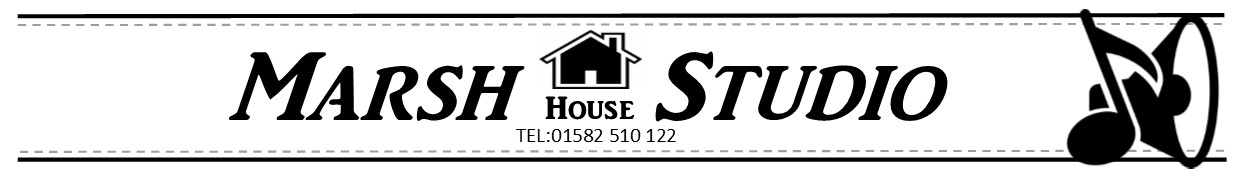 Safeguarding and Child Protection Model Policy for Marsh House StudioThis model policy has been designed to be adapted by Head Teachers / Principals and Governing Bodies to reflect the ethos of your own school or education setting.  It remains the responsibility of the school and their governing body to ensure the policy is compliant with the statutory requirements and guidance which governs educational establishments.  It is essential that all aspects of this policy are reviewed to ensure that there is parity between the written policy and practice of the educational establishment.This model policy will be reviewed regularly and updated annually. However, if Statutory Guidance changes, the policy will be updated and re-circulated accordingly.  This does not take away the responsibility of the organisation to ensure there is an effective safeguarding policy in place which meets the requirements of the statutory guidance in place at that time.Marsh House Studio must review and update the safeguarding policy annually and make the policy available publicly via the school website or by other means.Links with other PoliciesThis safeguarding policy has obvious links with the wider safeguarding agenda: when agreeing or reviewing the policy, links should be made with other relevant guidelines and procedures such as (but not limited to)Safer Recruitment		Code of conduct		Visitor / external speakers		Online	safety				Whistleblowing			Children Missing Education 	InclusionChild on Child Abuse			It is essential that Marsh House Studio safeguarding policy describe the procedures, which are in accordance with the locally agreed interagency procedures published by the LSCB.Recording systems and proceduresIt is essential that Marsh House Studio include within this policy a section on the internal safeguarding recording procedures.  Maintaining an overviewMarsh House Studio must ensure that they maintain an overview, whether this is a list, index or something similar, which provides an ‘at a glance of the children where safeguarding records exist for them and whether this be an individual case record or for example an entry within an A-Z folder.Table of contentsMarsh House Studio acknowledgement 
At Marsh House Studio, we are committed to safeguarding and child protection in line with the statutory guidance. As required, all staff have read and understood part one of Keeping Children Safe in Education (2022).The DSL is: Michael RossThe Deputy DSL is: Deborah MurphyThe Safeguarding Officers are: Michael Ross/Deborah MurphyThe Prevent SPOC is: Michael RossThe Operation Encompass SPOC is: Michael RossLocal Multi Agency Safeguarding ArrangementNote:The Children and Social Work Act 2017 (the Act) replaces Local Safeguarding Children Boards with new local safeguarding arrangements led by three safeguarding partners (local authorities, chief officers of police, and clinical commissioning groups).  The Act places a duty on those partners to make arrangements for themselves and relevant agencies they deem appropriate, to work together for the purpose of safeguarding and promoting the welfare of children in their area.  Education is one of the relevant agencies.  In Luton, the arrangements continue to be referred to as the Local Safeguarding Children and Adult’s Board: PART ONE: SAFEGUARDING POLICYRatified by the Centre manager: 15th September 2022	To be reviewed (annually): 5th September 20231.	Introduction1.1	Safeguarding is defined as:protecting children from maltreatmentpreventing impairment of children's mental and physical health or developmentensuring that children are growing up in circumstances consistent with the provision of safe and effective care; andtaking action to enable all children to have the best outcomes.1.2	Child Protection is defined as:the activity that is undertaken to protect specific children who are suffering or likely to suffer significant harm (Working Together, DfE 2018).This includes, but is not limited to safeguarding children in specific circumstances:Marsh House Studio are committed to safeguarding and promoting the welfare of all its children.  We believe that:all children/young people have an equal right to be protected from harmchildren/young people need support which matches their individual needs, including those who may have experienced abuse all children/young people have the right to speak freely and voice their values and beliefsall children/young people must be encouraged to respect each other’s values and support each otherall children/young people have the right to be supported to meet their emotional, and social needs as well as their educational needs schools can and do contribute to the prevention of abuse, victimisation, bullying, exploitation, extreme behaviours, discriminatory views and risk-taking behaviours (behaviours which may be perceived to be ‘risky’)all staff, volunteers and visitors have an important role to play in safeguarding children and protecting them from abuse.Marsh House Studio will fulfil their local and national responsibilities as laid out in the following documents:Working Together to Safeguard Children (DfE, 2018)Keeping Children Safe in Education (DfE, September 2022) Information Sharing (HM Government, July 2018)The procedures of the Local Safeguarding Children and Adults BoardsThe Children Act, 1989 The Education Act, 2002 (s175 / s157)What to do if you are worried a child is being abused (DfE, 2015)Use of reasonable force in schools (DfE, 2013)Mental health and behaviour in schools: departmental advice (DfE, 2018)Preventing and tackling bullying: Advice for Head teachers, staff and governing bodies (DfE, 2017)Prevent Duty, Counter Terrorism and Security Act 2015Serious Crime Act 2015Sexting in schools and colleges: responding to incidents and safeguarding young people (UK Council for Child Internet Safety, 2016)Criminal exploitation of children and vulnerable adults county lines (Home Office guidance)Children missing education (DfE, 2016)Statutory guidance on children who run away or go missing from home or care (DfE, 2017)Child sexual exploitation: definition and guide for practitioners (DfE, 2017) The Domestic Abuse Act 2021Drugs (DfE and ACPO guidance)Sexual Violence and Sexual Harassment between children in schools and colleges (DfE, September 2021)2.        The Designated Safeguarding LeadOur Designated Safeguarding Lead, Michael Ross is a member of the Senior Leadership Team and takes lead responsibility for promoting educational outcomes by knowing the welfare, safeguarding and child protection issues that children in need are experiencing, or have experienced, and identifying the impact that these issues might be having on children’s attendance, engagement and achievement at school. They will provide support to staff members to carry out their safeguarding duties and will liaise closely with other services such as the family partnership service, children’s social care, health, police etc.  The Designated Safeguarding Lead is supported by the following Deputy Designated Safeguarding Lead/s:	Deborah Murphy/Steve JacobThe Deputy Designated Safeguarding Lead/s are trained to the same level as the Designated Safeguarding Lead and will undertake this role operationally with direct oversight and management from the Designated Safeguarding Lead who maintains lead responsibility for safeguarding and child protection (including online safety).The Designated Safeguarding Lead is supported in developing knowledge and skills to:encourage a culture of listening to children and taking account of their wishes and feelings, among all staff, and in any measures the school put in place to protect them. understand the difficulties that children may have in approaching staff about their circumstances and consider how to build trusted relationships which facilitate communication.When Marsh House Studio has concerns about a child, the Designated Safeguarding Lead or Deputy will decide what steps should be taken in accordance with Luton’s Effective Support Threshold Framework and initiate a response accordingly.  This may include providing a singly agency early help response, undertaking a family partnership referral or a referral to Children’s Social Care for a statutory social work assessment. The DSL and deputies will refer to the Model Setting Concern Process if a concern becomes apparent regarding a child. For further information, please see Appendix Twelve.The DSL and deputies should liaise with the three safeguarding partners and work with agencies in line with Working Together to Safeguard Children (2018), the NPCC – when to call police should help the DSL understand when they should consider calling the police and what to expect if they do so. For further information on the roles and responsibilities of the DSL, please see Appendix One.The Designated Safeguarding Lead will not disclose to a parent any information held on a child if this would put the child at risk of significant harm.  In such circumstances, advice will be sought from Children’s Social Care.If a child moves from Marsh House Studio, the Designated Safeguarding Lead will ensure child protection records are forwarded on to the Designated Safeguarding Lead at the new school, with due regard to their confidential nature and in line with current government guidance on the transfer of such records.  The Designated safeguarding lead shall ensure the child protection files are transferred to the new school as soon as possible, and within 5 days for an in-year transfer or within the first 5 days of the start of a new term to allow the new school or college to have support in place for when the child arrives (KCSIE 2022) .  The designated safeguarding lead will also consider if it would be appropriate to share any information that would allow the new school or setting to continue supporting children, in advance of the child leaving. Direct contact between Marsh House Studio and the school may be necessary. Marsh House Studio will record where and to whom the records have been passed and the date. Marsh House Studio will ensure secure transit and obtain a confirmation of receipt.If sending by post, children’s records will be sent by “Special/Recorded Delivery”.  For audit purposes, a note of all children’s records transferred or received should be kept in either paper or electronic format.  This will include the child’s name, date of birth, where and to whom the records have been sent and the date sent and/or received.if a child is permanently excluded and moves to a Pupil Referral Unit or Alternative Learning Provision, child protection records will be forwarded on to the relevant organisationif a child is being removed from Marsh House Studio roll in order to be home educated, Marsh House Studio will ensure all relevant safeguarding information is shared with the Elective Home Education teamwhere a vulnerable young person is moving to a Further Education establishment, consideration should be given to the student’s wishes and feelings on their child protection information being passed on in order that the FE establishment can provide appropriate supportwhen a Designated Safeguarding Lead resigns their post or no longer has child protection responsibility, there should be a full face-to-face handover/exchange of information with the new post holder - this exchange should be recorded as part of the incoming role holder’s induction/performance management.in exceptional circumstances when a face-to-face handover is not feasible, the manager will ensure that the new post holder is fully conversant with all procedures and case files.
3.	Overall Aims	This policy will contribute to safeguarding our children and promoting their welfare by:Clarifying standards of behaviour for staff and childrencontributing to the establishment of a safe, resilient and robust ethos in the school, built on mutual respect, and shared valuescreating an organisational culture that is safe for childrenintroducing appropriate work within the curriculumencouraging children and parents to participate developing staff’s awareness of the risks and vulnerabilities children face to enable them to recognise and respond to concerns addressing concerns at the earliest possible stage in the least intrusive way.4.	Key Principlesalways see the child first and consider what life is like for the child, maintaining a culture of vigilance.provide support and intervention at the earliest possible opportunity in the least intrusive way in accordance with the Effective Support Framework.have conversations, build relationships and maintain professional curiosity.focus on securing improved outcomes for children.build a culture of openness and transparency where all staff are able to demonstrate understanding of their role and responsibility to safeguard and promote the welfare of children.every child is entitled to a rich and rounded curriculum.when issues arise, Management should speak out, addressing them internally where possible and engaging in a multi-agency response when required in accordance with interagency procedures.5.	Key processes	All staff should be aware of the guidance issued by the LSCB within the Effective Support Framework in order to secure support and intervention for children and young people at the earliest possible opportunity in the least intrusive way. This document is integral to safeguarding children in Luton’s educational establishments and we will always use the Threshold Framework to underpin decision-making.6.	Expectations	All staff and regular visitors will:be familiar with this safeguarding policy and implement this consistently in the course of their work with children and young peoplebe aware of the role and identity of the Designated Safeguarding Lead/s and deputies for Marsh House Studiorefer child protection concerns to Children’s Services in the absence of the designated safeguarding lead and be aware of the statutory assessments under Section 17 and Section 47 of the Children Act 1989 that they may contribute tobe subject to Safer Recruitment processes and checks, whether they are new staff, supply staff, contractors, volunteers etc.be involved in the implementation of individual education programmes, Early Help/Family Partnership assessments and plans, Child in Need plans and interagency Child Protection plans be alert to signs and indicators of safeguarding concerns and possible abuse record concerns and pass the record to the Designated Safeguarding Lead, or a member of the Safeguarding Team recognise and respond to concerns about the behaviour of staff, students and volunteers which indicates they may pose a risk of harm to children following interagency procedures agreed by the LSCB deal with a disclosure of abuse from a child in line with the guidance in Appendix Fourall staff and The Senior Leadership Team will receive safeguarding training (including online safety) at the point of induction - this will be regularly updated at a minimum of three-year intervals the Designated Safeguarding Lead together with named deputies will undertake additional higher level training in order to ensure they have appropriate knowledge and skills to undertake the role and will utilise these training opportunities available from the LSCB and other organisations as agreed by the Senior Leadership Team - this training will be regularly updated at a minimum of two-yearly intervalsin addition to the above, all staff will receive annual safeguarding updates, which may include E-learning, circulation of information and guidance internally, staff meetings, inset trainingthe subject / topics for training and updates will take into consideration LSCB priorities, local context, and needs of our pupils and identified training needs of staff.7.	The Centre Manager	The Centre Manager will ensure that they comply with their duties under legislation. They will have regard to Keeping Children Safe in Education 2022 to ensure that the policies, procedures and training in Marsh House Studio are effective and comply with the law at all times.	The Centre Manager and proprietors should be aware of their obligations under the Human Rights Act 1998, the Equality Act 2010, (including the Public Sector Equality Duty), and their local multi-agency safeguarding arrangements.The nominated person for child protection at Marsh House Studio is Michael Ross. As the Centre Manager is the Designated Safeguarding Lead he will liaise with the Deputy Safeguarding Lead over all matters regarding child protection issues. The role is strategic rather than operational; they will not be involved in concerns about individual children.  Please see Appendix Two for more information on the roles and responsibilities and of the Senior Leadership Team.  8.	A Safer CultureThe culture at Marsh House Studio is one that is safe for children and unsafe for adults that may pose a risk to children.  There is a belief that safeguarding is the responsibility of all adults working or volunteering within the organisation and that all concerns will be reported to the Designated Safeguarding Lead when concerns relate to an adult. Marsh House Studio has a culture of listening to and hearing the voice of the child.9.	InspectionFrom July 2021, Ofsted’s inspections of early years, schools and post–16 provision will be carried out under: Ofsted’s Education Inspection Framework.Marsh House Studio will be aware of the new inspection guidance and the requirements from Ofsted. Inspectors will always report on whether or not arrangements for safeguarding children and learners are effective.The Independent Schools Inspectorate (ISI) is approved to inspect certain independent schools and will also report on safeguarding procedures. ISI has a published framework which informs how they inspect at Independent Schools.10.	Safer Recruitment and SelectionMarsh House Studio pays full regard to ‘Keeping Children Safe in Education’ (DfE 2022). Safer recruitment practice includes scrutinising applicants, verifying identity and academic or vocational qualifications, obtaining professional and character references, checking previous employment history and ensuring that a candidate has the health and physical capacity for the job.  It also includes undertaking interviews and undertaking appropriate checks through the Disclosure and Barring Service (DBS), Childcare (Disqualification) Regulations (where applicable) and prohibition order checks in respect of the following which will also include historic GTCE sanctions. Marsh House Studio acknowledge that S128 checks should be completed on those members of staff and taking part in management. A section 128 would prohibit someone from: serving as Senior Leadership team at Marsh House Studioall recruitment materials will include reference to Marsh House Studio’s commitment to safeguarding and promoting the wellbeing of children Michael Ross and Deborah Murphy have undertaken Safer Recruitment training. One of the above will be involved in all staff/volunteer recruitment processes and sit on the recruitment panel11. 	Operation EncompassAt Marsh House Studio we are working in partnership with Luton Council and Bedfordshire Police to identify and provide appropriate support to pupils who have experienced domestic abuse in their household; nationally this scheme is called Operation Encompass. The system ensures that when the police are called to an incident of domestic abuse, where there are children in the household who have experienced the domestic incident, the police will inform the key adult (usually the designated safeguarding lead (or deputy)) in Marsh House Studio before the child or children arrive at Marsh House Studio the following day. This ensures that Marsh House Studio has up to date relevant information about the child’s circumstances and can enable immediate support to be put in place, according to the child’s needs. Operation Encompass does not replace statutory safeguarding procedures. Where appropriate, the police and/or Marsh House Studio should make a referral to local authority children’s social care if they are concerned about a child’s welfare. Marsh House Studio has an information sharing agreement in place with Bedfordshire Police for Operation Encompass.Marsh House Studio will receive Missing Persons notifications should a child go missing, in line with the addition to Operation Encompass. 12.	Our Role in the Prevention of AbuseIn accordance with Working Together 2018, Marsh House Studio recognises the need to safeguard children from abuse.Appendix Three contains more information about definitions and indicators of abuse, specifically:neglectemotional abusephysical abusesexual abuseIn addition, the school are alert to the need to safeguard children in specific circumstances as defined within Keeping Children Safe in Education 2022.Our safeguarding policy cannot be separated from the general ethos of Marsh House Studio, which should ensure that children are treated with respect and dignity, taught to treat each other with respect, feel safe, have a voice, and are listened to.13.	The CurriculumMarsh House Studio acknowledge preventative education is most effective in the context of a whole-school or college approach that prepares pupils and students for life in modern Britain and creates a culture of zero tolerance for sexism, misogyny/misandry, homophobia, biphobic and sexual violence/harassment.Marsh House Studio have a clear set of values and standards. These are underpinned by Marsh House Studio’s  behaviour policy 14.	Safeguarding in specific circumstances: Children who are vulnerable to extremism Marsh House Studio seeks to protect children and young people against the messages of all violent extremism including, but not restricted to, those linked to Islamist ideology, or to Far Right / Neo Nazi / White Supremacist ideology, Irish Nationalist and Loyalist paramilitary groups, and extremist Animal Rights movements.In accordance with the Prevent Duty placed upon the school by the Counter Terrorism and Security Act 2015 we understand the specific need to safeguard children, young people and families from violent extremism. Marsh House Studio is clear that this exploitation and radicalisation should be viewed as a safeguarding concern.Marsh House Studio values freedom of speech and the expression of beliefs / ideology as fundamental rights underpinning our society’s values.  Both children and teachers have the right to speak freely and voice their opinions.  However, free speech that is designed to manipulate the vulnerable or that leads to violence and harm of others goes against the moral principles in which freedom of speech is valued.  Free speech is not an unqualified privilege; it is subject to laws and policies governing equality, human rights, community safety and community cohesion. Essential to this school are the fundamental British Values of Democracy, Rule of Law, Equality of Opportunity, Freedom of Speech and the rights of all women and men to live free from persecution of any kind and it would be expected that views and opinions expressed would be commensurate with these.Definitions of radicalisation and extremism, and indicators of vulnerability to radicalisation are in Appendix Six.Risk reductionThe Designated Safeguarding Lead will assess the level of risk within the Studio and put actions in place to reduce that risk.  Risk assessment may include consideration of the use of school premises by external agencies, integration of children by gender and SEN, anti-bullying policy and other issues specific to the Marsh House Studio profile, community and philosophy. 
In addition, the Prevent Action Plan template may be used to demonstrate how the organisation is fulfilling the prevent duty. Please see Appendix Thirteen. This risk assessment will be reviewed as part of the annual s175 return that is monitored by the local authority and the LSCB.In accordance with the Prevent Duty, Michael Ross is the Single Point of Contact (SPoC) who will be the lead within the organisation for safeguarding in relation to protecting individuals from radicalisation and involvement in terrorism.When any member of staff has concerns that a child may be at risk of radicalisation or involvement in terrorism, they should speak with the SPOC and to the Designated Safeguarding Lead if this is not the same person.  Concerns must be recorded on Marsh House Studio’s safeguarding referral form.
If a child or young person is thought to be at risk of radicalisation, a referral will be made using the National Prevent Referral Form which shall be sent directly to the Police. The referral form can be found here. 
Initial advice may be sought from The Channel Team or Luton’s Multi Agency Safeguarding Hub (MASH). In all cases, in accordance with advice provided from the Channel Team or the Multi Agency Safeguarding Hub, Marsh House Studio will ensure appropriate interventions are secured which are in line with local procedures in order to safeguard children assessed as being vulnerable to radicalisation.If Marsh House Studio are concerned that a child may be at risk of significant harm in relation to radicalisation or involvement in violent extremism, a child protection referral will be made to Children’s Social Care .15.	Safeguarding Children in Specific Circumstances: Female Genital Mutilation / Forced Marriage / Modern Day SlaveryFGM comprises all procedures involving partial or total removal of the external female genitalia or other injury to the female genital organs. It can be known as female circumcision or female genital cutting and is often carried out for cultural, religious and social reasons within families and communities.FGM is illegal in the UK and it’s also illegal to take a British national or permanent resident abroad for FGM or help someone trying to do this.
Female Genital Mutilation Act 2003 (section 74 of the Serious Crime Act 2015) places a statutory duty upon teachers (along with social workers and healthcare professionals) to report to the police where they discover (either through disclosure by the victim or visual evidence) that FGM appears to have been carried out on a girl under 18.  This is in addition to following the school’s safeguarding reporting procedures.  A teacher means any person within the Education Act 2002 (section 141A(1)) employed or engaged to carry out teaching work at schools or other institutions.Those failing to report such cases will face disciplinary sanctions.If Marsh House Studio are concerned that a child/young person has experienced or is at risk of FGM, a Child Protection referral will be made to the Multi Agency Safeguarding Hub in accordance with interagency procedures produced by the LSCB. In addition, all teachers will follow mandatory reporting duties. Please refer to Pan Bedfordshire Practice Guidance for practitioners on Female Genital Mutilation (FGM)(Further information regarding FGM can be found in Appendix Seven)A forced marriage is where one or both people do not (or in cases of people with learning disabilities, cannot) consent to the marriage and pressure or abuse is used.  It is recognised in the UK as a form of violence against women and men, domestic/child abuse and a serious abuse of human rights.The pressure put on people to marry against their will can be physical (including threats, actual physical violence and sexual violence) or emotional and psychological (for example, when someone is made to feel like they are bringing shame on their family). Financial abuse (taking your wages or not giving you any money) can also be a factor.The Anti-social Behaviour, Crime and Policing Act 2014 makes it a criminal offence to force someone to marry - this includes:taking someone overseas to force them to marry (whether or not the forced marriage takes place)marrying someone who lacks the mental capacity to consent to the marriage (whether they’re pressured to or not)breaching a Forced Marriage Protection Order.Further multi-agency statutory guidance for dealing with forced marriage can be found here The right to choose: government guidance on forced marriage.Modern slavery is the term used within the UK and is defined within the Modern Slavery Act 2015. The Act categorises offences of Slavery, Servitude and Forced or Compulsory Labour and Human Trafficking (the definition of which comes from the Palermo Protocol).  Modern slavery crimes include holding a person in a position of slavery, servitude forced or compulsory labour, or facilitating their travel with the intention of exploiting them soon after. 
Although human trafficking often involves an international cross-border element, it is also possible to be a victim of modern slavery within your own country.
Types of human traffickingThere are several broad categories of exploitation linked to human trafficking, including:sexual exploitationforced labourdomestic servitudeorgan harvestingchild related crimes such as child sexual exploitation, forced begging, illegal drug cultivation, organised theft, related benefit frauds etc.forced marriage and illegal adoption (if other constituent elements are present).16.	Safeguarding Children in Specific Circumstances: Child on Child abuseAll staff should be aware that safeguarding incidents and/or behaviours can be associated with factors outside the school or college and/or can occur between children outside of these environments. All staff, but especially the Designated Safeguarding Lead (and deputies) should consider whether children are at risk of exploitation or abuse outside of their families. Extra-familial harms take a variety of different forms and children can be vulnerable to multiple harms including, but not limited to, sexual abuse, including harassment and exploitation, domestic abuse in their own intimate relationships (teenage relationship abuse), criminal exploitation, serious youth violence, county lines and radicalisation.Marsh House Studio recognises that children can abuse other children and such behaviours are never viewed simply as ‘banter’ or as part of growing up.  We recognise that child on child abuse can take many different forms such as:cyber-bullyingsending or posting sexually suggestive images including nude or semi-nude photographs via mobiles or over the internet by persons aged under 18 (referred to as youth Produced Sexual Imagery)sexual assaultsexual violence or harassmentupskirting sexually harmful or problematic behaviourgang initiation or hazing type violenceharassing messages and misogynistic messagesthe non-consensual sharing of indecent images the sharing of abusive images and pornography, to those who do not want to receive such contentUpskirting is an illegal offence which typically involves taking a picture under a person’s clothing without them knowing, with the intention of viewing their genitals or buttocks to obtain sexual gratification, or cause the victim humiliation, distress or alarm.
Marsh House Studio understands serious violence and what may signal that children are at risk from, or are involved in serious violent crime. Indicators may include increased absences, a change in friendships/relationships with older individuals or groups, a significant decline in performance, self-harm, significant change in wellbeing or signs of assaulted/unexplained injuries. Unexplained gifts or new possessions could indicate that children have been appropriated, or are involved with, individuals associated with criminal networks or gangs.
Contextual safeguarding/extra familial risk as referenced in KCSIE (2022) highlights that ‘assessments of children should consider whether wider environmental factors are present in a child’s life that are a threat to their safety and/or welfare. Children’s social care assessments should consider such factors, so it is important that schools and colleges provide as much information as possible as part of the referral process’.Contextual safeguarding can also be known as ‘risk outside the home’ (Working Together, 2018)
Marsh House Studio has a thorough understanding of contextual safeguarding and will make a referral in the first instance if apparent.Marsh House Studio has adopted a Child on child Abuse Policy which outlines the actions Marsh House Studio will take in responding to reports of Child on child abuse.Marsh House Studio manage the use of mobile and smart technology on the premises and reflect this in the behaviour / child protection policy. Marsh House Studio will carry out an annual review of our approach to online safety, supported by an annual risk assessment that considers the risks to children.‘Report Abuse in Education’ (NSPCC helpline) is still available. Young people and adults can contact the NSPCC helpline, Report Abuse in Education on 0800 136 663 or email help@nspcc.org.uk17.	Safeguarding Children in Specific Circumstances: Sexualised behavioursWhere children display sexualised behaviours, the behaviours will be considered in accordance with the children’s developmental understanding, age and impact on the alleged victim.  Tools such as Brook Traffic Light Tool may be used to assist in determining whether the behaviour is developmental or a cause for concern. This will assist in ensuring the child/ren receive the right support at the right time either via an Early Help response or referral to Children’s Social Care.Marsh House Studio will follow Keeping Children Safe in Education Guidance (DfE, 2022) when responding to such issues alongside local interagency procedures and the Harmful Sexual Behaviours strategy.  This includes responding to any reports in a child-centred manner and undertaking an immediate risk and needs assessment in relation to the victim, the alleged perpetrator and other children.  Marsh House Studio will seek specialist advice, guidance and assessment and will work with partner agencies in relation to management of information and what should be shared with staff, parents and carers. All staff will reassure victims that they are being taken seriously and that they will be supported and kept safe. A victim will never be given the impression that they are creating a problem by reporting abuse, sexual violence or sexual harassment. Nor will a victim ever be made to feel ashamed for making a report.In all cases of child on child abuse the school will consider the vulnerability of all children including those alleged to have caused the harm and those alleged to be victims and provide a safeguarding response consistent with the Luton Effective Support Framework. Consideration will be given to violence in young people’s relationships. Where necessary, Marsh House Studo’s Behaviour and Child on Child Abuse policy will be invoked, and any sanctions applied will be consistent with these procedures.Where issues indicate that a criminal offence may have been committed, a report will be made to Bedfordshire Police.18.	Safeguarding Children in Specific Circumstances: Gang related violence 	(Contextual/Extra Familial Risk)Marsh House Studio recognises the risks posed to children in relation to involvement in gang related activity, which may be street gangs, peer group or organised crime. Young people who are involved in gangs are more like to suffer harm themselves, through retaliatory violence, displaced retaliation, and territorial violence with other gangs or other harm suffered whilst committing a crime. In addition, children may experience violence as part of an initiation or hazing practice.Marsh House Studio understands that Early Help can be crucial in the early identification of children who may need additional support due to gang related activity and as such will provide an Early Help response, including referral when concerns are raised about indicators of gang activity.If, however, information suggests a child may be at risk of significant harm due to gang related activity, a referral will be made to Children’s Social Care.Where there are concerns that a child or young person may be, or is at risk of, becoming involved in gang related activity, a referral will be made to the Multi-agency Gang panel (MAGPan) in accordance with local procedures as part of the safeguarding response.Marsh House Studio understand the process of completing a multi-agency information sharing form which highlights broader concerns contextually occurring outside of the child’s home. See Appendix Nine for further information on risk indicators for gang involvement.19.	Safeguarding Children in Specific Circumstances: Youth Generated Sexualised ImageryMarsh House Studio recognises the impact of online social communication and the issue of sending or posting sexually suggestive images including nude or semi-nude photographs via mobiles or over the internet.  We pay due regard to the Guidance issued by the UK Council for Child Internet Safety in relation to how we respond to incidents.In all cases where an incident of youth produced sexual imagery is reported, the following actions will be undertaken:the incident should be reported to the Designated Safeguarding Lead as soon as possiblethe Designated Safeguarding Lead should hold an initial review discussion or meeting with appropriate school staffthere should be subsequent interviews with the young people involved (if appropriate) parents should be informed at an early stage and involved in the process unless there is good reason to believe that involving parents would put the young person at risk of harmat any point in the process if there is a concern a young person has been harmed or is at risk of harm a referral should be made to Children’s Social Care and/or Bedfordshire Police immediately.An immediate referral will be made to Bedfordshire Police and Social Care in the following circumstances:the incident involves an adult there is reason to believe that a young person has been coerced, blackmailed or groomed, or if there are concerns about their capacity to consent (for example, owing to special educational needs) the imagery suggests the content depicts sexual acts which are unusual for the young person’s developmental stage, or are violent the imagery involves sexual acts and any pupil in the imagery is under 13 there is reason to believe a young person is at immediate risk of harm owing to the sharing of the imagery, for example, the young person is presenting as suicidal or self-harming.If none of the above applies, Marsh House Studio may choose to deal with the incident without involving Bedfordshire Police or Children’s Social Care. This will usually be the case where the Designated Safeguarding Lead is confident that they have enough information to assess the risks to the pupils involved and the risks can be managed within Marsh House Studio pastoral support and disciplinary framework.  All decisions and rationale for decision making will be recorded. All decisions will be based on the best interests of the child/ren.Marsh House Studio will pay due regard to the Department for Education guidance: Searching, Screening and Confiscation advice.Adults in Marsh House Studio will not view youth produced sexual imagery unless there is a good and clear reason to do so.  Wherever possible the Designated Safeguarding Lead will respond to an incident based on what they have been told about the imagery.All incidents will be recorded.More information is available in Appendix Eight. 20.	Safeguarding Children in specific circumstances: Child Sexual Exploitation (CSE) 	and Child Criminal Exploitation (CCE)Both CSE and CCE are forms of abuse and both occur where an individual or group takes advantage of imbalance in power or coerce, manipulate or deceive a child into sexual or criminal activity. Whilst age may be most obvious factor, this power imbalance can also be due to a range of other factors including gender, sexual identity, cognitive ability, physical strength, status and access to economic or other resources. In some cases, the abuse will be in exchange for something the victim needs or wants and/or will be to the financial benefit or other advantage (such as increased status) of the perpetrator or facilitator. This abuse can be perpetrated by individuals or groups, males or females and children or adults. The abuse can be a one-off occurrence or a series of incidents over time and range from opportunistic to complex organised abuse. It can involve force and/or enticement based methods of compliance and maybe accompanied by violence or threats of violence. Victims can be exploited even when activity appears consensual and it should be noted exploitation as well as being physical can be facilitated and/or take place online.Child sexual exploitation is a form of child sexual abuse. It occurs where an individual or group takes advantage of an imbalance of power to coerce, manipulate or deceive a child or young person under the age of 18 into sexual activity (a) in exchange for something the victim needs or wants, and/or (b) for the financial advantage or increased status of the perpetrator or facilitator. The victim may have been sexually exploited even if the sexual activity appears consensual. Child sexual exploitation does not always involve physical contact; it can also occur through the use of technology (DfE, 2022).Child sexual exploitation can occur through use of technology without the child’s immediate recognition, for example the persuasion to post sexual images on the internet/mobile phones with no immediate payment or gain. In all cases those exploiting the child/young person have power over them by virtue of their age, gender, intellect, physical strength and/or economic or other resources.  Violence, coercion and intimidation are common, involvement in exploitative relationships being characterised in the main by the child or young person's limited availability of choice resulting from their social/economic and/or emotional vulnerability.Marsh House Studio recognises that both boys and girls can be vulnerable to Child Sexual Exploitation and as such ensure staff are alert to signs and indicatorsMarsh House Studio recognises that there are various ‘models’ of CSE which include but not limited to:gangs and groups			boyfriend/girlfriend modelchild on child				familialonline					abuse of authorityWhere concerns are identified in relation to Child Sexual Exploitation the Luton Effective Support Framework will be consulted in order to ensure the child receives support at the earliest possible opportunity.An Early Help multi agency response may be initiated from Marsh House Studio as the lead professional by completing an Early Help Assessment, or completing a Family Partnership referral through the Multi Agency Safeguarding Hub (MASH)If a child is thought to be at risk of significant harm through child sexual exploitation a referral will be made to Children’s Social Care.Advice will be sought to establish if a National Referral Mechanism is appropriate.In all cases, intelligence will be shared with Bedfordshire Police using the multi-agency information sharing form which will also be copied to the Multi Agency Safeguarding Hub (MASH). 21.     Children in specific circumstancesFurther guidance in relation to safeguarding children in specific circumstances can be found on the Bedford Borough, Central Bedfordshire & Luton Safeguarding Children Boards Procedures website.  22. Mental HealthAll staff are aware that mental health problems can, in some cases, be an indicator that a child has suffered or is at risk of suffering abuse, neglect or exploitation.
Only appropriately trained professionals should attempt to make diagnosis of a mental health problem. However, staff will observe children day-to-day and identify those whose behaviour suggests that they may be experiencing a mental health problem or be at risk of developing one. 
Where children have suffered abuse and neglect, or other potentially traumatic adverse childhood experiences, this can have a lasting impact throughout childhood, adolescence and into adulthood. Staff are aware of how these experiences, can impact on children’s mental health, behaviour and education.
If staff have a mental health concern about a child that is also a safeguarding concern, immediate action will be taken following the child protection policy including discussion with the Designated Safeguarding Lead or Deputy. The Designated Safeguarding Lead will liaise with the Senior Mental Health Lead, or Mental Health Support Team, where the safeguarding concern is linked to mental health.
Marsh House Studio will access a range of advice to help them identify children in need of extra mental health support. This includes working with external agencies as described in Promoting and Supporting mental health and wellbeing in schools and colleges23. Homelessness Marsh House Studio recognises that being homeless or being at risk of becoming homeless presents a real risk to a child’s welfare. The designated safeguarding lead (and any deputies) are aware of contact details and referral routes in to the Local Housing Authority so they can raise/progress concerns at the earliest opportunity. Marsh House Studio recognises that whilst in most cases provision will be considering homelessness in the context of children who live with their families, it should also be recognised in some cases 16 and 17 year olds could be living independently from their parents or guardians, for example through their exclusion from the family home, and will require a different level of intervention and support. Children’s services will be the lead agency for these young people and the designated safeguarding lead (or a deputy) should ensure appropriate referrals are made based on the child’s circumstances.Staff are aware of the indicators that a family may be at risk of homelessness, to include: household debt, rent arrears, domestic abuse and anti-social behaviour, as well as the family being asked to leave a property. Referrals and/or discussion with the Local Housing Authority will be progressed as appropriate but will not replace a referral into children’s social care where a child has been harmed or is at risk of harm.The Local Authority has a legal duty to address concerns under the Homelessness Reduction Act 2017. The focus is early intervention and to encourage those at risk to seek support as soon as possible, before they are facing a homelessness crisis. 24. 		Domestic AbuseAll staff are aware of The Domestic Abuse Act 2021 which introduced the first statutory definition of domestic abuse and recognises that children can be victims of domestic abuse;  they may see, hear, or experience the effects of abuse at home and/or suffer domestic abuse in their own intimate relationships (as below). All of which can have a detrimental and long-term impact on their health, well-being, development, and ability to learn.Staff will continue to develop their understanding of domestic abuse, and how all children can witness and be adversely affected by domestic abuse in the context of their home life where domestic abuse occurs between family members.Staff are aware exposure to domestic abuse and/or violence can have a serious, long lasting emotional and psychological impact on children. In some cases, a child may blame themselves for the abuse or may have had to leave the family home as a result. Marsh House Studio recognises that domestic abuse can encompass a wide range of behaviours and may be a single incident or a pattern of incidents. Domestic abuse is not limited to physical acts of violence or threatening behaviour, and can include emotional, psychological, controlling or coercive behaviour, sexual and/or economic abuse. Staff understand that anyone can be a victim of domestic abuse, regardless of gender,  age, ethnicity, socio-economic status, sexuality or background and domestic abuse can take place inside or outside of the home. Types of domestic abuse include intimate partner violence, abuse by ex-partners, family members, teenage relationship abuse and adolescent to parent violence. Young people can also experience domestic abuse within their own intimate relationships. This   form of child on child abuse is sometimes referred to as ‘teenage relationship abuse’. Depending on the age of the young people, this may not be recognised in law under the statutory definition of ‘domestic abuse’ (if one or both parties are under 16). However, as with any child under 18, where there are concerns about safety or welfare, child safeguarding procedures should be followed and both young victims and young perpetrators should be offered support.Refuge runs the National Domestic Abuse Helpline, which can be called free of charge and in confidence, 24 hours a day on 0808 2000 247. 25. Cybercrime Cybercrime is criminal activity committed using computers and/or the internet. It is broadly categorised as either ‘cyber-enabled’ (crimes that can happen off-line but are enabled at scale and at speed on-line) or ‘cyber dependent’ (crimes that can be committed only by using a computer). Cyber-dependent crimes include; unauthorised access to computers (illegal ‘hacking’), for example accessing a school’s computer network to look for test paper answers or change grades awarded; Denial of Service (Dos or DDoS) attacks or ‘booting’- attempts to make a computer, network or website unavailable by overwhelming it with internet traffic from multiple sources; making, supplying or obtaining malware such as viruses, with the intent to commit further offences. Children with a particular skill and interest in computing and technology may inadvertently or deliberately stray into cyber-dependent crime. If there are concerns about a child in this area, the Designated Safeguarding Lead (or Deputy), should consider referring into the Cyber Choices programme. Cyber Choices is a nationwide police programme supported by the Home Office and led by the National Crime Agency which aims to intervene where young people are at risk of committing, or being drawn into, low level cyber-dependent offences.Additional advice can be found at: Cyber Choices26.	Children with additional needsMarsh House Studio recognises that while all children have a right to be safe, some children may be more vulnerable to abuse, for example a young carer, a child frequently missing from home/care, children with disabilities or special educational needs, a child living with domestic abuse, parental mental ill health or substance abuse, or a child who has returned home to their family from care.We recognise that additional barriers can exist when recognising abuse and neglect in children with special educational needs or disabilities, medical or physical health conditions. These can include:assumptions that indicators of possible abuse such as behaviour, mood and injury relate to the child’s condition without further exploration;these children being more prone to peer group isolation or bullying (including prejudice-based bullying) than other children;the potential for children with SEND or certain medical conditions being disproportionally impacted by behaviours such as bullying, without outwardly showing any signs;communication barriers and difficulties in managing or reporting these challengescognitive understanding – being unable to understand the difference between fact and fiction in online content and then repeating the content/behaviours in schools or colleges or the consequences of doing so Any reports of abuse involving children with SEND will therefore require close liaison with the designated safeguarding lead (or deputy) and the SENCO or the named person with oversight for SEND.Marsh House Studio will consider extra pastoral support and attention for these children, along with ensuring any appropriate support for communication is in place. If  Marsh House Studio is considering excluding, either fixed term or permanently, a vulnerable child and/or a child who is the subject of a child protection plan or where there is an existing child protection file, we will call a multi-agency risk-assessment meeting prior to making the decision to exclude.Where a parent/carer has expressed their intention to remove a child from school with a view to educating at home, we work together with Local Authority and other key professionals to coordinate a meeting with parents/carers where possible. We will do this before a final decision has been made, to ensure the parents/carers have considered what is in the best interests of each child. This is particularly important where a child has SEND, is vulnerable, and/or has a social worker.In the event of a one-off serious incident resulting in an immediate decision to exclude, the risk assessment must be completed prior to convening a meeting of the Senior Leadership Team.27. 	Children who are lesbian, gay, bi or trans (LGBT)Marsh House Studio recognise that whilst the fact that a child or a young person may be LGBT is not in itself an inherent risk factor for harm, children who are LGBT can be targeted by other children. A child who is perceived by other children to be LGBT (whether they are or not) can be just as vulnerable as children who identify as LGBT Marsh House Studio will endeavour to reduce barriers faced by children who are LGBT and will provide a safe space for them to speak out or share their concerns with members of staff. As Marsh House is a small centre with limited number sof students, there is genrally always a room free to use a safe space. If not students will often work one to one with staff so this can also be designated as a time to talk.28. 	What we do when we are concerned about a childAll concerns will be viewed alongside Luton’s Effective Support Thresholds Framework in order to ensure the appropriate support or intervention is provided at the earliest opportunity in the least intrusive way.
Marsh House Studio also places due regard to the guidance contained in ‘What to do if you are worried a child is being abused’, 2015.If, in consultation with the Effective Support document, the level of concern sits at Level 2 then support will be provided by Marsh House Studio as the lead professional. The Luton directory can be used to identify appropriate agencies and wider support for families. If, in consultation with the Effective Support document, the concern sits at a Level 3, a referral will be made into the Family Partnership Service via the Multi Agency Safeguarding Hub. Additional support or advice for this work may be sought from the Family Partnership Service as a multi-agency response.
In cases where it is not possible to obtain consent from the parent/carer, Marsh House Studio will seek advice from the Multi Agency Safeguarding HubMarsh House Studio will review each case to ensure that any support or intervention provided has impacted positively on the welfare/safety of the child or young person and that improvement is sustained.In the event that provision of Family Partnership has not led to improvements for the child / young person, or concerns escalate, the school will follow the step-up escalation procedures published by the local Multi Agency Safeguarding Arrangements (LSCB).In consultation with the Effective Support document, if the concerns about the child or young person indicate that they may be at risk of or suffering significant harm a referral will be made to the Multi Agency Safeguarding Hub. The parent/carer will be informed of the referral unless informing the parent may place the child/young person at increased risk of harm.In the event of a professional disagreement in relation to a specific concern, Marsh House Studio will follow the LSCB procedures for resolution of professional disagreements, also known as escalation procedures.
Please see Appendix Twelve for further information.29.	 Involving parents/carersIn general, we will discuss any safeguarding and child protection concerns with parents / carers before approaching other agencies and will seek their consent to making a referral to another agency.  Appropriate staff will approach parents/carers after consultation with the Designated Safeguarding Lead. However, there may be occasions when Marsh House Studio will contact another agency before informing parents/carers because it considers that contacting them may increase the risk of significant harm to the child.Parents / carers will be informed about the safeguarding policy through our website30.	Multi-agency workMarsh House Studio understands its role in the three safeguarding partner arrangements. The Senior Leadership Team, proprietors, especially the designated safeguarding leads, will make themselves aware of and follow their local arrangements. Marsh House Studio work in partnership with other agencies in the best interests of children.  Marsh House Studio will, where necessary, initiate an effective support response, and make referrals to Children’s Social Care.  Referrals and contacts should be made by the Designated Safeguarding Lead or one of the Deputy Leads to Family Partnership/Children’s Social Care. Where the child already has a social worker, the request for service will go immediately to the social worker involved, or in their absence to their team manager or duty social worker.We will co-operate with any child protection enquiries conducted by Children’s Social Care: Marsh House Studio will ensure representation at appropriate inter-agency meetings such as Team Around the Family meetings, Initial and Review Child Protection Conferences, together with core group meetings.We will provide reports as required for these meetings in accordance with the LSCB interagency procedures. If Marsh House Studio is unable to attend, a written report will be sent.  The report will, wherever possible, be shared with parents/carers at least 24 hours prior to the meeting.Where a child is subject to an Inter-agency Child Protection Plan, Child in Need Plan or Family Partnership, Marsh House Studio will contribute to the preparation, implementation and review of the plan as appropriate.If a child is subject to a referral to a multi- panel such as MARAC or CHANNEL, Marsh House Studio will contribute to such arrangements.31.	Responding to an allegation or concern about a member of staff Marsh House Studio will comply with the LSCB procedures for managing allegations and concerns about adults that work or volunteer with children in all circumstances.These procedures should be used in any case in which it is alleged that a member of staff (including supply staff), Senior Leadership Team, visiting professional or volunteer has:behaved in a way that has harmed a child or may have harmed a childpossibly committed a criminal offence against or related to a child; orbehaved in a way that indicates s/he may pose a risk of harm to childrenbehaved in a way that indicates they may not be suitable to work with children.We will consult with the LADO when an allegation is made against a member of staff to agree how to progress this.  Although it is an uncomfortable thought, it needs to be acknowledged that there is the potential for staff in Marsh House Studio to abuse or mistreat children. All staff working within our organisation must report any potential safeguarding concerns about an individual’s behaviour towards children and young people immediately.Allegations or concerns about colleagues and visitors must be reported directly to the Designated Safeguarding Lead unless the concern relates to the Designated Safeguarding Lea.  If the concern relates to the Designated Safeguarding Lead, it must be reported immediately to the Deputy Safeguarding Lead.  Alternatively, concerns can be reported directly to the Local Authority Designated Officer (LADO) in Children’s Social Care, who will liaise with the Designated Safeguarding Lead and they will decide on any action required. If the Designated Safeguarding Lead is not available, the member of staff should report their concerns to the most senior member of staff available who will make contact with the LADO and discuss the concerns.Contact with the LADO should happen at the earliest possible opportunity and within 1 working day.The LADO in Luton can be contacted on 01582 548069The LADO may request a referral - if this is requested, the referral will be completed and submitted within 1 working day.Marsh House Studio will engage with the LADO at all stages of the management of the allegation/concern and comply with the statutory guidance contained within Keeping Children Safe in Education (2022) and the local procedures published by the LSCB. In this regard, Marsh House Studio will consider whether it is necessary to suspend the member of staff while the allegation or concern is investigated, however all reasonable alternatives to manage the risk will be considered.Due consideration will be given to the view of the LADO in relation to suspension or in-work safeguards while a matter is investigated.Should Marsh House Studio dismiss a member of staff/volunteer as a result of a substantiated allegation or should a member of staff/volunteer resign before an investigation has been completed, in accordance with statutory duty, a referral to the Disclosure and Barring Service will be made.If the member of staff is engaged in teaching work, Marsh House Studio will, in accordance with published guidance from the Department for Education, consider whether a referral to the Teaching Regulation Agency (TRA) should be made.Marsh House Studio will adhere to the statutory guidance contained within Keeping Children Safe in Education (2022) with regard to record keeping, references and compromise or settlement agreements.If an allegation is shown to be deliberately invented or malicious, Marsh House Studio will consider whether any disciplinary action is appropriate against the individual who made it as per Marsh House Studio’s behaviour policy.Marsh House Studio has appropriate policies and processes in place to manage and record any such concerns that do not meet the harm threshold and take appropriate action to safeguard children. (Please see Appendix Five for more information).If a member of staff, student or volunteer has any concerns about poor, unsafe practice, or failures of the safeguarding regime, they are encouraged to raise this with the Senior Leadership Team, following the Whistle Blowing Procedures of Marsh House Studio.The NSPCC whistleblowing helpline is available as an alternative route for staff who do not feel able to raise concerns regarding child protection failures internally or have concerns about the way a concern is being handled by their school or college. Staff can call 0800 028 0285 – line is available from 8:00 AM to 8:00 PM, Monday to Friday and email help@nspcc.org.uk. Please click here for information on the NSPCC website.Internal Safeguarding procedures include CPOMS, email, and Student Chronoloy for non-ACE Students.APPENDICESAppendix One The Designated Safeguarding Lead will:support staff who make referrals to the Local Authority Children’s Social Care and act as a source of support, advice and expertise for all staffrefer cases to the Police where a crime may have been committedinform Management of issues- especially ongoing enquiries under section 47 of the Children Act 1989 and police investigations; be aware of the requirement for children to have an Appropriate Adult. Further information can be found in the Statutory guidance – PACE Code C 2019seek advice in regard to safeguarding matters related to radicalisation and make referrals to Channel as requiredliaise with the Designated Senior Manager for allegations to ensure where necessary referrals have been made to the Disclosure and Barring Service when a person is dismissed or resigned due to risk/harm to a childliaise with the senior mental health lead and, where available, the Mental Health Support Team, where safeguarding concerns are linked to mental healthlead regular case monitoring reviews of vulnerable children. These reviews, together with any actions arising from the review and the rationale for decision-making will be recorded in case filesensure safeguarding and child protection information will be dealt with in a confidential manner and in accordance with the LSCB’s information sharing guidance.  ensure staff will be informed of relevant details only when the Designated Safeguarding Lead feels their having knowledge of a situation will improve their ability to deal with an individual child and / or family.  ensure a written record will be made of what information has been shared with whom, and when  ensure that child protection files are kept up to dateensure safeguarding and child protection records will be stored securely in a central place separate from academic recordsensure individual files will be kept for each child: Marsh House Studio will not keep family filesAppendix Two   Roles and responsibilities of the Senior Leadership TeamThe Senior Leadership Team will ensure that:Marsh House Studio contribute to inter-agency working in line with statutory guidance ‘Working Together to Safeguard Children 2018’ - this includes providing a co-ordinated offer of early help when additional needs of children are identified and contributing to inter-agency plans to provide additional support to children subject to child protection plansMarsh House Studio provides an appropriate safeguarding response in accordance with the Luton Effective Support framework in order to safeguard children.online safety is a running and interrelated theme whilst devising and implementing the whole Studio approach to safeguarding and related policies and procedures. This will include considering how online safety is reflected as required in all relevant policies and considering online safety whilst planning the curriculum, any teacher training, the role and responsibilities of the designated safeguarding lead (and deputies) and any parental engagement. Marsh House Studio pays due regard to the need to safeguard children in specific circumstances such as Child Sexual Exploitation (CSE), Child Criminal Exploitation (CCE), vulnerability to radicalisation, Female Genital Mutilation (FGM) or child on child abuse which can include gang related violence, cyberbullying, sexually harmful behaviours, sexual violence, sexual harassment, upskirting or youth produced sexual imagery.the child protection policy reflects and addresses additional challenges exist for those children with special educational needs and disabilities and physical and mental health needs, and Marsh House Studio should consider extra pastoral support and attention for these children, along with ensuring any appropriate support for communication is in place.Marsh House Studio maintains information about the legal status of all children including whether a looked after child is subject to S20 voluntary agreements, interim or full care order, contact details for persons with parental responsibility, level of delegated authority, details of the social worker and the virtual head in the authority that looks after the childMarsh House Studio’s safeguarding arrangements take into account the procedures and practice of the Local Authority as part of the inter- procedures, set up by the Local Multi Agency Safeguarding Board (LSCB). This includes working with Children’s Social Care from other areas when children attend school in Luton Council however live outside of Luton.Marsh House Studio shares information with other professionals in the interests of safeguarding children in accordance with the guidance within working Together to Safeguard Children 2018 and Information Sharing: Advice for practitioners providing safeguarding services to children, young people, parents and carers, 2015they recognise the importance of information sharing between practitioners and local agencies. This should include ensuring arrangements are in place that clearly set out the processes and principles for sharing information within Marsh House Studio and with children’s social care, the safeguarding partners, other organisations, agencies, and practitioners as required.That Marsh House Studio staff  be proactive in sharing information as early as possible to help identify, assess, and respond to risks or concerns about the safety and welfare of children, whether this is when problems are first emerging, or where a child is already known to the local authority children’s social care.they are aware that among other obligations, the Data Protection Act 2018, and the UK General Data Protection Regulation (UK GDPR) place duties on organisations and individuals to process personal information fairly and lawfully and to keep the information they hold safe and secure.relevant staff have due regard to the relevant data protection principlesMarsh House Studio will follow local procedures for sharing intelligence in relation to Child Sexual Exploitation and Child Criminal Exploitation with Bedfordshire Police.Marsh House Studio initiates appropriate safeguarding responses to children who go missing from education, particularly on repeat occasions, to help identify the risk of abuse and neglect including sexual abuse, exploitation or radicalisation and to help prevent the risks of their going missing in futurethe Centre Manager/Designated Safeguarding Lead ensures that safeguarding policies and procedures which have been adopted by The Senior Leadership Team are consistently implementedMarsh House Studio has a staff behaviour policy (sometimes called the code of conduct) which should amongst other things include - staff/child relationships and communications including the use of social media and other online platformsMarsh House Studio has procedures for managing any allegations and concerns about adults that work or volunteer with children, that may or may not meet the harm threshold and that these include the procedures for making referrals to the Disclosure and Barring Service and TRA where appropriate.Marsh House Studio operates, “safer recruitment” procedures and ensures that appropriate checks are carried out on all new staff and relevant volunteers in accordance with Keeping Children Safe in Education 2022the Designated Safeguarding Lead is a member of the Senior Leadership Team and has lead responsibility for safeguarding which is not delegated - this is clearly defined within the role holder’s job description and that this person has the appropriate authority, time, training, funding and resources to undertake this role as per Appendix C Keeping Children Safe in Education 2022the Designated Safeguarding Lead maintains management oversight of any work undertaken by the Deputy Designated Safeguarding Leadany Deputy Designated Safeguarding Lead has the appropriate training skills and knowledge to undertake the operational function of the Designated Safeguarding Lead as per appendix C of Keeping Children Safe in Education 2022the Designated Safeguarding Lead and any Deputies undertake LSCB higher level training to ensure they have the appropriate training, skills and knowledge to carry out this rolein addition, the Designated Safeguarding Lead and any Deputies will update their knowledge by receiving safeguarding updates via the designated safeguarding lead forums, attendance at training and learning events offered by the LSCB, online updates via NSPCC or attendance at professional development eventsthe Centre Manager/Designated Safeguarding Lead and Deputy Safeguarding Lead and all other staff who work with children undertake safeguarding training in accordance with Keeping Children Safe in Education 2022 and that they receive annual safeguarding updates to ensure their continued professional developmentall Staff receive appropriate safeguarding and child protection (including online) training at induction. This training should equip them with the knowledge to provide strategic challenge to test and assure themselves that the safeguarding policies and procedures in place in schools and colleges are effective and support the delivery of a robust whole school approach to safeguarding. Their training should be regularly updated.training updates take account of LSCB priorities, the local context, the needs of the pupils and other identified training needsall training will incorporate safeguarding children in specific circumstances which includes, but is not limited to: Child Sexual Exploitation (CSE), Female Genital Mutilation (FGM), vulnerability to radicalisation and child on child abusethe training will ensure that child on child abuse is never seen as ‘banter’ or part of growing up and incorporates issues of sexually harmful behaviours such as sexual touching or assault and gang initiation or hazing type violence - the training recognises how alcohol use, drug use, truanting and youth generated sexualised imagery increases risks of harm to children. In addition, the training will also ensure staff have the skills and knowledge about the additional vulnerability of Looked After ChildrenMarsh House Studio has appropriate safeguarding responses for children who go missing from education which should include holding more than one emergency contact number for pupilstemporary staff and volunteers are made aware of Marsh House Studio’s procedures for child protection and their responsibilitiesMarsh House Studio remedies any deficiencies or weaknesses brought to its attention without delay and recognises the importance of utilising the expertise of the Designated Safeguarding Lead and Deputies in shaping safeguarding arrangementsMarsh House Studio has appropriate filters and monitoring systems in place and regularly review their effectiveness. the leadership team and relevant staff have an awareness and understanding of the provisions in place and manage them effectively and know how to escalate concerns when identified. The Senior Leadership Team consider the age range of their children, the number of children, how often they access the IT system and the proportionality of costs verses safeguarding risks.  Over blocking of material which could restrict children’s online learning will be avoided.An induction is delivered in such a way to include educating children about how to stay safe which will include, online safety and broader safeguarding messages. children are taught about how to keep themselves and others safe, including online. It should be recognised that effective education will be tailored to the specific needs and vulnerabilities of individual children, including children who are victims of abuse, and children with special educational needs or disabilities. the child’s wishes and feelings are taken into account when determining what action to take and what services to provide. Systems should be in place, and they should be well promoted, easily understood and easily accessible for children to confidently report abuse, knowing their concerns will be treated seriously, and knowing they can safely express their views and give feedbackMarsh House Studio reviews the policies/procedures annuallya staff member of Marsh House Studio (usually a Deputy safeguarding Lead)  is nominated to liaise with the designated officer(s) from the relevant local authority and partner agencies in the event of allegations of abuse made against the Centre ManagerAppendix ThreeDefinitions and indicators of abuseAbuseAbuse is a form of maltreatment of a child. Somebody may abuse or neglect a child by inflicting harm or by failing to act to prevent harm. Harm can include ill treatment that is not physical as well as the impact of witnessing ill treatment of others. This can be particularly relevant, for example, in relation to the impact on children of all forms of domestic abuse. Children may be abused in a family or in an institutional or community setting by those known to them or, more rarely, by others. Abuse can take place wholly online, or technology may be used to facilitate offline abuse. Children may be abused by an adult or adults or by another child or children.NeglectNeglect is the persistent failure to meet a child's basic physical and/or psychological needs, likely to result in the serious impairment of the child's health or development.  Neglect may occur during pregnancy as a result maternal substance abuse. Once a child is born, neglect may involve a parent or carer failing to: provide adequate food, clothing and shelter (including exclusion from home or abandonment)protect a child from physical and emotional harm or dangerensure adequate supervision (including the use of inadequate caregivers); orensure access to appropriate medical care or treatment.It may also include neglect of, or unresponsiveness to, a child's basic emotional needs.The following may be indicators of neglect (this is not designed to be used as a checklist):constant hungerstealing, scavenging and/or hoarding foodfrequent tiredness or listlessnessfrequently dirty or unkemptoften poorly or inappropriately clad for the weatherpoor school attendance or often late for schoolpoor concentrationaffection or attention seeking behaviourillnesses or injuries that are left untreatedfailure to achieve developmental milestones, for example growth, weightfailure to develop intellectually or sociallyresponsibility for activity that is not age appropriate such as cooking, ironing, caring for siblingsthe child is regularly not collected or received from school; orthe child is left at home alone or with inappropriate carer.Physical abusePhysical abuse may involve hitting, shaking, throwing, poisoning, burning or scalding, drowning, suffocating or otherwise causing physical harm to a child.  Physical harm may also be caused when a parent or carer fabricates the symptoms of, or deliberately induces, illness in a child.The following may be indicators of physical abuse (this is not designed to be used as a checklist):multiple bruises in clusters, or of uniform shapebruises that carry an imprint, such as a hand or a beltbite marksround burn marksmultiple burn marks and burns on unusual areas of the body such as the back, shoulders or buttocksan injury that is not consistent with the account givenchanging or different accounts of how an injury occurredbald patchessymptoms of drug or alcohol intoxication or poisoningunaccountable covering of limbs, even in hot weatherfear of going home or parents being contactedfear of medical helpfear of changing for PEinexplicable fear of adults or over-complianceviolence or aggression towards others including bullying; orisolation from peers.Sexual abuseSexual abuse involves forcing or enticing a child or young person to take part in sexual activities, not necessarily involving a high level of violence, whether or not the child is aware of what is happening.  The activities may involve physical contact, including assault by penetration (for example, rape or oral sex) or non-penetrative acts such as masturbation, kissing, rubbing and touching outside of clothing.  They may also include non-contact activities, such as involving children in looking at, or in the production of, sexual images, watching sexual activities, encouraging children to behave in sexually inappropriate ways, or grooming a child in preparation for abuse (including via the internet).  Sexual abuse is not solely perpetrated by adult males; women can also commit act of sexual abuse, as can other children.The following may be indicators of sexual abuse (this is not designed to be used as a checklist):sexually explicit play or behaviour or age-inappropriate knowledgeanal or vaginal discharge, soreness or scratchingreluctance to go homeinability to concentrate, tirednessrefusal to communicatethrush, persistent complaints of stomach disorders or painseating disorders, for example anorexia nervosa and bulimiaattention seeking behaviour, self-mutilation, substance abuseaggressive behaviour including sexual harassment or molestationunusual complianceregressive behaviour, enuresis, soilingfrequent or open masturbation, touching others inappropriatelydepression, withdrawal, isolation from peer groupreluctance to undress for PE or swimming; orbruises or scratches in the genital area.Sexual exploitationChild sexual exploitation occurs when a child or young person, or another person, receives ‘something’ (for example food, accommodation, drugs, alcohol, cigarettes, affection, gifts, money) as a result of the child/young person performing sexual activities, or another person performing sexual activities on the child/young person.  The presence of any significant indicator for sexual exploitation should trigger a referral to children’s social care.  The significant indicators are: having a relationship of concern with a controlling adult or young person (this may involve physical and/or emotional abuse and/or gang activity)entering and/or leaving vehicles driven by unknown adultpossessing unexplained amounts of money, expensive clothes or other itemsfrequenting areas known for risky activitiesbeing groomed or abused via the Internet and mobile technology; andhaving unexplained contact with hotels, taxi companies or fast food outlets.The intelligence reporting form on the LSCB website will be used to share information with Bedfordshire Police and Children’s Social Care that raises a concern around CSE.Emotional abuseEmotional abuse is the persistent emotional maltreatment of a child such as to cause severe and persistent adverse effects on the child's emotional development.  It may involve conveying to children that they are worthless or unloved, inadequate, or valued only insofar as they meet the needs of another person.  It may include not giving the child opportunities to express their views, deliberately silencing them or 'making fun' of what they say or how they communicate.  It may feature age or developmentally inappropriate expectations being imposed on children.  These may include interactions that are beyond the child's developmental capability, as well as overprotection and limitation of exploration and learning, or preventing the child participating in normal social interaction.  It may also involve seeing or hearing the ill-treatment of another person.  It may involve serious bullying (including cyber bullying), causing children frequently to feel frightened or in danger, or the exploitation or corruption of children.  Some level of emotional abuse is involved in all types of maltreatment.The following may be indicators of emotional abuse (this is not designed to be used as a checklist):the child consistently describes him/herself in very negative ways – as stupid, naughty, hopeless, uglyover-reaction to mistakesdelayed physical, mental or emotional developmentsudden speech or sensory disordersinappropriate emotional responses, fantasiesbehaviours such as rocking, banging head, regression, tics and twitchesself-harming, drug or solvent abusefear of parents being contactedrunning awaycompulsive stealingappetite disorders - anorexia nervosa, bulimia; orsoiling, smearing faeces, enuresis.N.B: Some situations where children stop communication suddenly (known as “traumatic mutism”) can indicate maltreatment.Responses from parentsResearch and experience indicate that the following responses from parents may suggest a cause for concern across all four categories:delay in seeking treatment that is obviously neededunawareness or denial of any injury, pain or loss of function (for example, a fractured limb)incompatible explanations offered, several different explanations or the child is said to have acted in a way that is inappropriate to her/his age and developmentreluctance to give information or failure to mention other known relevant injuriesfrequent presentation of minor injuriesa persistently negative attitude towards the childunrealistic expectations or constant complaints about the childalcohol misuse or other drug/substance misuseparents request removal of the child from home; orviolence between adults in the household.Disabled childrenWhen working with children with disabilities, practitioners need to be aware those additional vulnerabilities to abuse and neglect such as:assumptions that indicators of possible abuse such as behaviour, mood and injury relate to the child’s disability without further explorationchildren with SEN and disabilities can be disproportionately impacted by things like bullying without outwardly showing any signscommunication barriers and difficulties in overcoming these barriers. Possible indicators of abuse and/or neglect may also include:a bruise in a site that might not be of concern on an ambulant child such as the shin, might be of concern on a non-mobile childnot getting enough help with feeding leading to malnourishmentpoor toiletinglack of stimulationunjustified and/or excessive use of restraintrough handling, extreme behaviour modification such as deprivation of medication, food or clothing, disabling wheelchair batteriesunwillingness to try to learn a child’s means of communicationill-fitting equipment, for example callipers, sleep boards, inappropriate splintingmisappropriation of a child’s finances; orinappropriate invasive procedures.Appendix FourDealing with a disclosure of abuseWhen a child tells me about abuse s/he has suffered, what must I remember?stay calmdo not communicate shock, anger or embarrassmentreassure the childtell her/him you are pleased that s/he is speaking to you never enter into a pact of secrecy with the childassure her/him that you will try to help but let the child know that you will have to tell other people in order to do this (state who this will be and why)tell her/him that you believe themchildren very rarely lie about abuse; but s/he may have tried to tell others and not been heard or believedtell the child that it is not her/his faultencourage the child to talk but do not ask "leading questions" or press for informationlisten and remembercheck that you have understood correctly what the child is trying to tell youpraise the child for telling youcommunicate that s/he has a right to be safe and protecteddo not tell the child that what s/he experienced is dirty, naughty or badit is inappropriate to make any comments about the alleged offenderbe aware that the child may retract what s/he has told you.  It is essential to record all you have heardat the end of the conversation, tell the child again who you are going to tell and why that person or those people need to knowas soon as you can afterwards, make a detailed record of the conversation using the child’s own language – include any questions you may have askedDo not add any opinions or interpretations.NB. It is not education staff’s role to seek disclosures; their role is to observe that something may be wrong, ask about it, listen, be available and make time to talk.The child may not feel ready or know how to tell someone that they are being abused, exploited, or neglected, and/or they may not recognise their experiences as harmful. This should not prevent staff from having a professional curiosity and speaking to the DSL if they have concerns about a child. It is important that staff determine how best to build trusted relationships with children and young people which facilitate communication.Immediately afterwardsYou must not deal with this yourself.  Clear indications or a disclosure of abuse must be reported to Children’s Social Care without delay, by the Head Teacher/Principal or the Designated Safeguarding Lead.Children making a disclosure may do so with difficulty, having chosen carefully to whom they will speak.  Listening to and supporting a child/young person who has been abused can be traumatic for the adults involved.  Support for you will be available from your Designated Safeguarding Lead or Head Teacher/Principal.Appendix FiveAllegations and concerns about a member of staff, Senior Leadership Team or volunteerInappropriate behaviour by staff/volunteers could take the following forms:Physical For example: the intentional use of force as a punishment, slapping, use of objects to hit with, throwing objects or inappropriate physical handling.Emotional For example: intimidation; belittling; scapegoating; sarcasm; lack of respect for children’s rights; excessive and/or aggressive shouting; and attitudes that discriminate on the grounds of race, gender, disability or sexuality.Sexual For example: sexualised behaviour towards peers; sexual harassment; sexual communication including via social networking, email, text; grooming behavior; and sexual assault and rape.NeglectFor example: failing to act to protect a child or children, failing to seek medical attention or failure to meet a child’s basic needs.Behaviours which may pose a riskSome behaviours which may take place outside of the workplace could present a transferable risk in an employee’s professional role working with or in the vicinity of children.  For example, alleged perpetrator of domestic abuse, offences demonstrating a sexual interest in children, abuse or neglect of their own children or behaviours that are incompatible with a professional role working with children.If a child makes an allegation or raises a concern about a member of staff (including supply staff), Senior Leadership Team, visitor or volunteer the Designated Safeguarding Lead should be informed immediately.  If the allegation or concern falls within the following criteria, the LADO will be contacted at the earliest possibly opportunity and within 1 working day:behaved in a way that has harmed a child or may have harmed a child;possibly committed a criminal offence against or related to a child; behaved in a way that indicates s/he may pose a risk of harm to childrenbehaved or may have behaved in a way that indicates they may not be suitable to work with childrenThe Head Teacher/Principal will not carry out the investigation him/herself or interview pupils.  If a child makes an allegation of physical abuse against an adult that works with children and there are visible bruises, marks or injuries, or if a child makes an allegation of sexual abuse against an adult that works with children, child protection procedures will be followed and a referral made to Children’s Social Care. The LADO will also be informed.The Head Teacher/Principal must exercise, and be accountable for, their professional judgement on the action to be taken, as follows – If the actions of the member of staff are felt likely to fall within the scope of the Interagency Allegation Management Procedures (as stated in point 2), the Head Teacher/Principal will notify the Local Authority Designated Officer (01582 548069). The LADO will liaise with the Head Teacher/Principal and advise about actions to be taken which will be in accordance with the Interagency Allegation Management Procedures.If the Head Teacher/Principal is uncertain, whether the concern or allegation falls within the scope of the Interagency Allegation Management Procedures, a consultation with the LADO will take place and the advice provided will be acted upon.  This consultation and the advice offered will be recorded and held on file.Where an allegation has been made against the Centre manager, then the Deputy Safeguarding Lead on the role of liaising with the LADO team in determining the appropriate way forward.  For details of this specific procedure see the section on Allegations against Staff and Volunteers in the procedures of the LSCB.Concerns that do not meet the harm thresholdMarsh House Studio have policies and processes to deal with concerns (including allegations) which do not meet the harm threshold. We recognise that concerns may arise in several ways and from a number of sources, for example: suspicion; complaint; disclosure made by a child, parent or other adult within or outside of the organisation;as a result of vetting checks undertaken. Marsh House Studio understand that the term ‘low-level’ concern does not mean that it is insignificant, it means that the behaviour towards a child does not meet the threshold set out (as per KCSIE 2022, paragraph 422) A low-level concern is any concern that an adult working in or on behalf of Marsh House Studio may have acted in a way that:is inconsistent with the staff code of conduct, including inappropriate conduct outside of work, anddoes not meet the allegations threshold or is otherwise not considered serious enough to consider a referral to the LADO.Marsh House Studio have appropriate policies and processes in place to manage and record any such concerns and take appropriate action to safeguard children.We understand that creating a culture in which all concerns about adults (including allegations that do not meet the harms threshold) are shared responsibly and with the right person, recorded and dealt with appropriately, is critical.As good practice the Senior Leadership Team will: set out their low-level concerns policy within their staff code of conduct and safeguarding policies  ensure procedures are implemented effectively ensure their staff are clear about what appropriate behaviour is, and are confident in distinguishing expected and appropriate behaviour from concerning, problematic or inappropriate behaviour, in themselves and othersempower staff to share any low-level safeguarding concerns with the Designated Safeguarding Lead (or a deputy)address unprofessional behaviour and support the individual to correct it at an early stageprovide a responsive, sensitive and proportionate handling of such concerns when they are raised, help identify any weakness in Marsh House Studio safeguarding system.If staff have a safeguarding concern or an allegation about another member of staff (including supply staff, volunteers or contractors) that does not meet the harm threshold, then this should be shared in accordance with Marsh House Studio’s low-level concerns policyLow-level concerns about a member of staff will be reported to the Designated Safeguarding Lead.Where a low-level concern is raised about the Designated Safeguarding Lead, it will be shared with the Deputy Safeguarding Lead.Where a low-level concern relates to a person employed by a supply agency or a contractor to work in Marsh house Studio, that concern will be shared with the Designated Safeguarding Lead (or deputy), and recorded in accordance with Marsh House Studio’s low-level concern/staff code of conduct policy, and their employer notified about the concern, so that any potential patterns of inappropriate behaviour can be identified.All low-level concerns will be recorded in writingThe record will include:details of the concern, the context in which the concern arose, action taken,the name of the individual sharing their concerns will also be noted, however if the individual wishes to remain anonymous then that will be respected as far as reasonably possible. The Centre Manager will be the ultimate decision maker in respect of all low-level concerns and may consult with the DSL to take a more collaborative decision-making approach.Records will be kept confidential, held securely and comply with the Data Protection Act 2018 and the UK General Data Protection Regulation (UK GDPR) Where a pattern of such behaviour is identified, Marsh House Studio will decide on a course of action, either through our disciplinary procedures or, where a pattern of behaviour moves from a concern to meeting the harms threshold, be referred to the LADO. Low level concerns would not be included in references unless they relate to issues which would normally be included in a reference, for example, misconduct or poor performance. However, where a low-level concern (or group of concerns) has met the threshold for referral to the LADO and found to be substantiated, it would be referred to in a reference.Appendix SixIndicators of vulnerability to radicalisation1.	Radicalisation refers to the process by which a person comes to support terrorism and forms of extremism leading to terrorism.2.	Extremism is defined by the Government in the Prevent Strategy as: ‘Vocal or active opposition to fundamental British values, including democracy, the rule of law, individual liberty and mutual respect and tolerance of different faiths and beliefs.  We also include in our definition of extremism calls for the death of members of our armed forces, whether in this country or overseas.’3.	Extremism is defined by the Crown Prosecution Service as:‘The demonstration of unacceptable behaviour by using any means or medium to express views which:encourage, justify or glorify terrorist violence in furtherance of particular beliefs;seek to provoke others to terrorist actsencourage other serious criminal activity or seek to provoke others to serious criminal acts; orfoster hatred which might lead to inter-community violence in the UK.’4.	There is no such thing as a “typical extremist”: those who become involved in extremist actions come from a range of backgrounds and experiences, and most individuals, even those who hold radical views, do not become involved in violent extremist activity.5.	Children may become susceptible to radicalisation through a range of social, personal and environmental factors - it is known that violent extremists exploit vulnerabilities in individuals to drive a wedge between them and their families and communities.  It is vital that Marsh House Studio staff are able to recognise those vulnerabilities.6.	Indicators of vulnerability include:identity crisis – the child  is distanced from their cultural / religious heritage and experiences discomfort about their place in societypersonal crisis – the child may be experiencing family tensions; a sense of isolation; and low self-esteem; they may have dissociated from their existing friendship group and become involved with a new and different group of friends; they may be searching for answers to questions about identity, faith and belongingpersonal circumstances – migration; local community tensions; and events affecting the child’s country or region of origin may contribute to a sense of grievance that is triggered by personal experience of racism or discrimination or aspects of Government policy;unmet aspirations – the child  may have perceptions of injustice; a feeling of failure; rejection of civic lifeexperiences of criminality – which may include involvement with criminal groups, imprisonment, and poor resettlement / reintegrationspecial educational need – children may experience difficulties with social interaction, empathy with others, understanding the consequences of their actions and awareness of the motivations of others.However, this list is not exhaustive, nor does it mean that all young people experiencing the above are at risk of radicalisation for the purposes of violent extremism.More critical risk factors could include:being in contact with extremist recruitersaccessing violent extremist websites, especially those with a social networking elementpossessing or accessing violent extremist literatureusing extremist narratives and a global ideology to explain personal disadvantagejustifying the use of violence to solve societal issuesjoining or seeking to join extremist organisations; andsignificant changes to appearance and/or behaviourexperiencing a high level of social isolation resulting in issues of identity crisis and/or personal crisis.Appendix SevenSafeguarding in Specific Circumstances: Female Genital MutilationFemale genital mutilation (FGM) is a procedure where the female genitals are deliberately cut, injured or changed, but where there's no medical reason for this to be done.It's also known as "female circumcision" or "cutting", and by other terms such as sunna, gudniin, halalays, tahur, megrez and khitan, among others.FGM is usually carried out on young girls between infancy and the age of 15, most commonly before puberty starts. It is illegal in the UK and is child abuse.It's very painful and can seriously harm the health of women and girls. It can also cause long-term problems with sexual intercourse, childbirth and mental health.Effects of FGMThere are no health benefits to FGM, and it can cause serious harm, including:constant pain pain and/or difficulty having sex repeated infections, which can lead to infertility bleeding, cysts and abscesses problems passing urine or incontinence depression, flashbacks and self-harm  problems during labour and childbirth, which can be life-threatening for mother and baby.Some girls die from blood loss or infection as a direct result of the procedure.Why FGM is carried outFGM is carried out for various cultural, religious and social reasons within families and communities in the mistaken belief that it will benefit the girl in some way (for example, as a preparation for marriage or to preserve her virginity). However, there are no acceptable reasons that justify FGM. It's a harmful practice that isn't required by any religion and there are no religious texts that say it should be done. There are no health benefits of FGM.FGM usually happens to girls whose mothers, grandmothers or extended female family members have had FGM themselves or if their father comes from a community where it's carried out.Where FGM is carried outGirls are sometimes taken abroad for FGM, but they may not be aware that this is the reason for their travel. Girls are more at risk of FGM being carried out during the summer holidays, as this allows more time for them to "heal" before they return to school.Communities that perform FGM are found in many parts of Africa, the Middle East and Asia. Girls who were born in the UK or are resident here but whose families originate from an FGM practising community are at greater risk of FGM happening to them.Communities at particular risk of FGM in the UK originate from:Egypt 			Yemen	Eritrea 		Sudan 			OmanEthiopia 		Somalia	Gambia 		Sierra Leone 		Mali	Guinea 		Nigeria 	Indonesia 		Saudi Arabia			Ivory Coast Malaysia		Kenya 	Iraqi Kurdistan 	Liberia	The law and FGMFGM is illegal in the UK.  It is a criminal offence to:perform FGM (including taking a child abroad for FGM) help a girl perform FGM on herself in or outside the UK help anyone perform FGM in the UK help anyone perform FGM outside the UK on a UK national or resident fail to protect a girl for whom you are responsible from FGM.Anyone who performs FGM can face up to 14 years in prison.  Anyone found guilty of failing to protect a girl from FGM can face up to seven years in prison.The Female Genital Mutilation Act 2003 (section 74 of the Serious Crime Act 2015) places a statutory duty upon teachers (along with social workers and healthcare professionals) to report to the police where they discover (either through disclosure by the victim or visual evidence) that FGM appears to have been carried out on a girl under 18.Possible signs and indicators of FGMA girl or woman who's had FGM may:have difficulty walking, sitting or standingspend longer than normal in the bathroom or toilethave unusual behaviour after an absence from school or collegebe particularly reluctant to undergo normal medical examinationsask for help but may not be explicit about the problem due to embarrassment or fear.Below are some warning signs that MAY indicate a girl is at risk of FGM:parents requesting additional periods of leave around school holiday timesif the girl comes from a country with a high prevalence of FGMmother and siblings have undergone FGMchild may indicate that they are going for a special event (in the UK or abroad).Further information can be obtained from:  https://www.gov.uk/government/uploads/system/uploads/attachment_data/file/512906/Multi_Agency_Statutory_Guidance_on_FGM__-_FINAL.pdfGuidance on Pan Bedfordshire FGM pathways, and FGM screening tool can be found at:Click here to view Appendix 1: Pan Bedfordshire FGM Pathways.Appendix EightSafeguarding in specific circumstances: Youth produced sexual imageryDefinition: under 18’s sending or posting sexually suggestive images, including nude or semi-nude photographs via mobile devices or the internet.Incidents covered by this policy:person under 18 creates a sexual image of themselves and shares it with another person under 18a person under 18 shares an image of another under 18 with another person under 18 or an adulta person under 18 is in possession of sexual imagery created by another person under 18Incidents not covered by this guidance:under 18s sharing adult pornographyunder 18s sharing sexual texts without sexual imageryadults sharing sexual imagery of under 18s. (This is child sexual abuse and must always be reported to police.)The LawMaking, possessing, and distributing any imagery of someone under 18 which is indecent is illegal. This includes imagery of yourself if you’re under 18.Indecent is not definitively defined in law, but images are likely to be considered indecent if they depict:a naked young persona topless girlan image which displays genitalssex acts including masturbationindecent images may also include overtly sexual images of young people in their underwear.These laws were not created to criminalise young people but to protect them.  Although sharing sexual images of themselves is illegal and risky, it is often the result of curiosity and exploration. We believe young people need education, support, and safeguarding, not criminalisation.The National Police Chiefs Council has made clear that incidents of youth produced sexual imagery should be treated primarily as a safeguarding issue.  However, the police may need to be involved in cases to ensure thorough investigation including collection of evidence.  If a young person has shared imagery consensually, such as when in a romantic relationship, or as a joke, and there is no intended malice, it is usually appropriate for Marsh House Studio to manage the incident directly.  In contrast any incidents with aggravating factors, for example, a young person sharing someone else’s imagery without consent and with malicious intent, should generally be referred to the police and/or Children’s Social Care. If you have any doubts about whether to involve other agencies, you should make a referral to the police.Assessing the risks The circumstances of incidents can vary widely. If at the initial review stage, a decision has been made not to refer to police and/or Children’s Social Care, the DSL should conduct a further review (including an interview with the young people involved) to establish the facts and assess the risks. When assessing the risks, the following should be considered: Why was the imagery shared? 
Was the young person coerced or put under pressure to produce the imagery? Who has shared the imagery? 
Where has the imagery been shared? 
Was it shared and received with the knowledge of the pupil in the imagery? Are there any adults involved in the sharing of the imagery? What is the impact on the young people involved? Do the young people involved have additional vulnerabilities? Does the young person understand consent? Has the young person taken part in this kind of activity before? Informing parents/carersParents/carers should be informed and involved in the process at an early stage unless informing will put the young person at risk of harm. Any decision not to inform the parents/carers would generally be made in conjunction with other services such as Children’s Social Care and/or the police, who would take the lead in deciding when the parents/carers should be informed. DSLs may work with the young people involved to decide on the best approach for informing parents. In some cases, DSLs may work to support the young people to inform their parents/carers themselves.Searching devices, viewing and deleting imagery Viewing the imagery Adults should not view youth produced sexual imagery unless there is good and clear reason to do so.  Wherever possible, responses to incidents should be based on what DSLs have been told about the content of the imagery.If a decision is made to view imagery, the DSL would need to be satisfied that viewing:is the only way to make a decision about whether to involve other agencies (i.e. it is not possible to establish the facts from the young people involved) is necessary to report the image to a website, app or suitable reporting agency to have it taken down, or to support the young person or parent/carer in making a report is unavoidable because a young person has presented an image directly to a staff member or the imagery has been found on a school device or network.If it is necessary to view the imagery, then the DSL should: never copy, print or share the imagery; this is illegal discuss the decision with the Centre Manager ensure viewing is undertaken by the DSL or another member of the safeguarding team with delegated authority from the Centre Manager ensure viewing takes place with another member of staff present in the room, ideally the Centre Manager or a member of the senior leadership team (this staff member does not need to view the images)wherever possible, ensure viewing takes place on Marsh House Studio premises, ideally in the Centre Manager or a member of the Senior Leadership Team’s officeensure wherever possible that images are viewed by a staff member of the same sex as the young person in the imagery record the viewing of the imagery in Marsh House Studio’s safeguarding records including who was present, why the image was viewed and any subsequent actions and ensure the safeguarding recording procedures for Marsh House Studio are followed.The Education Act 2011 amended the power in the Education Act 1996 to provide that when an electronic device, such as a mobile phone, has been seized, a teacher who has been formally authorised by the Head Teacher/Principal can examine data or files, and delete these, where there is good reason to do so. This power applies to all schools and there is no need to have parental consent to search through a young person’s mobile phone. If during a search a teacher finds material which concerns them and they reasonably suspect the material has been or could be used to cause harm or commit an offence, they can decide whether they should delete the material or retain it as evidence of a criminal offence or a breach of school discipline. They can also decide whether the material is of such seriousness that the police need to be involved.Further details on searching, deleting and confiscating devices can be found in the DfE Searching, Screening and Confiscation advice (note this advice is for schools only)Appendix NineSafeguarding in Specific Circumstances: Gang involvementThere are particular risk factors and triggers that young people experience in their lives that can lead to them becoming involved in gangs. Many of these risk factors are similar to involvement in other harmful activities such as youth offending or violent extremism.Risk indicators may include :becoming withdrawn from familysudden loss of interest in school - decline in attendance or academic achievementstarting to use new or unknown slang wordsholding unexplained money or possessionsstaying out unusually late without reasonsudden change in appearance - dressing in a particular style or ‘uniform’dropping out of positive activitiesnew nicknameunexplained physical injuriesgraffiti style tags on possessions, school books, wallsconstantly talking about another young person who seems to have a lot of influence over thembroken off with old friends and hanging around with a new groupincreased use of social networking sitesstarting to adopt codes of group behaviour e.g. ways of talking and hand signsexpressing aggressive or intimidating views towards other groups of young people some of whom may have been friends in the pastbeing scared when entering certain areasbeing concerned by the presence of unknown youths in their neighbourhoodThis is not an exhaustive list and should be used as a guide. Appendix TenSafeguarding in Specific circumstances: Child Sexual ExploitationChild sexual exploitation takes different forms - from a seemingly ‘consensual’ relationship where sex is exchanged for attention, affection, accommodation or gifts, to serious organised crime and child trafficking. Child sexual exploitation involves differing degrees of abusive activities, including coercion, intimidation or enticement, unwanted pressure from peers to have sex, sexual bullying (including cyber bullying), and grooming for sexual activity. There is increasing concern about the role of technology in sexual abuse, including social networking, internet sites and mobile phones. The key issue in relation to child sexual exploitation is the imbalance of power within the ‘relationship’. The perpetrator always has power over the victim, increasing the dependence of the victim as the exploitative relationship develops.Many children and young people are groomed into sexually exploitative relationships, but other forms of entry exist. Some young people are engaged in informal economies that incorporate the exchange of sex for rewards such as drugs, alcohol, money or gifts. Others exchange sex for accommodation or money as a result of homelessness and experiences of poverty. Some young people have been bullied and threatened into sexual activities by peers or gangs which is then used against them as a form of extortion and to keep them compliant.The key indicators of child sexual exploitation include:Health-physical symptoms (bruising suggestive of either physical or sexual assault)chronic fatiguerecurring or multiple sexually transmitted infectionspregnancy and/or seeking an abortionevidence of drug, alcohol or other substance misusesexually risky behaviourEducation-truancy/disengagement with education or considerable change in performance at school.Emotional and Behavioural Issues- volatile behaviour exhibiting an extreme array of mood swings or use of abusive languageinvolvement in petty crime such as shoplifting, stealing etc.secretive behaviourentering or leaving vehicles driven by unknown adultsreports of being seen in places known to be used for sexual exploitation, including public toilets known for ‘cottaging’ or adult venues (pubs and clubs)Identity-low self-imagelow self-esteemself-harming behaviour, e.g. cutting, overdosingeating disorderspromiscuityRelationships-hostility in relationships with staff, family members as appropriate and significant othersphysical aggressionplacement breakdownreports from reliable sources (e.g. family, friends or other professionals) suggesting the likelihood of involvement in sexual exploitationdetachment from age-appropriate activitiesassociating with other young people who are known to be sexually exploitedknown to be sexually activesexual relationship with a significantly older person, or younger person who is suspected of being abusiveunexplained relationships with older adultspossible inappropriate use of the Internet and forming relationships, particularly with adults, via the Internetphone calls, text messages or letters from unknown adultsadults or older youths loitering outside the homepersistently missing, staying out overnight or returning late with no plausible explanationreturning after having been missing, looking well cared for in spite of having no known home basemissing for long periods, with no known home basegoing missing and being found in areas where they have no known linksPlease note: Whilst the focus is often on older men as perpetrators, younger men and women may also be involved and staff should be aware of this possibility.Social Presentation-change in appearancegoing out dressed in clothing unusual for them (inappropriate for age, borrowing clothing from older young people)Family and Environmental Factors-history of physical, sexual, and/or emotional abuse; neglect; domestic violence; parental difficultiesHousing -pattern of previous street homelessness;having keys to premises other than those known aboutIncome-possession of large amounts of money with no plausible explanationacquisition of expensive clothes, mobile phones or other possessions without plausible explanationaccounts of social activities with no plausible explanation of the source of necessary fundingThis list is not exhaustive.Appendix ElevenInformation sharing advice for practitioners providing safeguarding services to children, young people, parents and carersInformation sharing is vital in identifying and tackling all forms of abuse and neglect, and in promoting children’s welfare, including their educational outcomes. Schools have clear powers to share, hold and use information for these purposes.https://www.gov.uk/government/publications/safeguarding-practitioners-information-sharing-adviceThis HM Government advice is non-statutory and has been produced to support practitioners in the decisions they take to share information, which reduces risk of harm to children and young people and promotes their well-being.This guidance does not deal with arrangements for bulk or pre-agreed sharing of personal information between IT systems or organisations other than to explain their role in effective information governance.The Data Protection Act 2018 and General Data Protection Regulations (GDPR) do not prevent the sharing of information for the purposes of keeping children safe and promoting their welfare. If in any doubt about sharing information, staff should speak to the designated safeguarding lead or a deputy. Fears about sharing information must not be allowed to stand in the way of the need to safeguard and promote the welfare of children.’Further guidance can be found at:Pan Bedfordshire Practitioner's Guide to Information Sharing to Safeguard Children & Young PeopleInformation Sharing & Consent SummaryMyth Busing: Information SharingAppendix Twelve Model Setting Concern Process This is currently being updated  by the Children’s Safeguarding Board, we will send as soon as it becomes available to update your policy. Appendix Thirteen - Prevent in Education Risk Assessment and Practice Action Plan (April 22)Appendix Fourteen
Operation Encompass 
Operation Encompass operates in all police forces across England. It helps police and schools work together to provide emotional and practical help to children. Operation Encompass connects the police with schools to enable that the appropriate support is in place for children who are subject to/witness incidents of domestic abuse. The school environment enabling rapid provision allows for appropriate safeguarding to be put in place against the short, medium and long-term effects of domestic abuse. Following an incident, children may arrive at school distressed, anxious or upset and Operation Encompass ensures that appropriate staff are aware early enough in order to support children in making them feel safe. Please click here for more information. Operation Encompass provides an advice and helpline service for all staff members from educational settings who may be concerned about children who have experienced domestic abuse. The helpline is available 8AM to 1PM, Monday to Friday on 0204 513 9990 (charged at local rate).Searching proceduresSchools will have due to regard to Searching, Screening and Confiscation guidance as published by the DfE. Marsh House Studio may wish to explore a standalone policy around searching to safeguard young people and practice. A model policy is currently being put together but Luton’s SiE team and this will be distributed in September 2022 for schools to adopt. Page no.Part 1: Safeguarding PolicyMarsh House Studio Acknowledgement 6Introduction7The Designated Safeguarding Lead9Overall Aims11Key Principles11Key Processes11Expectations12The Senior Leadership Team13Safer Marsh House Studio Culture13Inspection14Safer Recruitment and Selection14Op Encompass15Our Role in the Prevention of Abuse15The Curriculum16Safeguarding in Specific Circumstances: Children Vulnerable to Extremism16Safeguarding Children in Specific Circumstances: Female Genital Mutilation/Forced Marriage/Modern Day Slavery18Types of human trafficking19Safeguarding Children in Specific Circumstances: Child on Child Abuse19Safeguarding Children in Specific Circumstances: Sexualised Behaviours21Safeguarding Children in Specific Circumstances: Gang Related Violence (Contextual/Extra Familial Risk)21Safeguarding Children in Specific Circumstances: Youth Generated Sexualised Imagery22Safeguarding Children in Specific Circumstances: Child Sexual Exploitation (CSE) and Child Criminal Exploitation (CCE)23Safeguarding Children in Specific Circumstances: Further Guidance24Mental Health25Homelessness25Domestic Abuse25Cybercrime26Children with Additional Needs27Children who are lesbian, gay, bi or trans (LGBT)28What we do when we are concerned about a child28Involving Parents and Carers28Multi Agency Work29Responding to an allegation or concern about a member of staff or volunteer30AppendicesAppendix 1: Roles and responsibilities of the Designated Safeguarding Lead33Appendix 2: Roles and responsibilities of the Senior Leadership Team35Appendix 3:  Definitions and indicators of abuse39Appendix 4:  Dealing with a disclosure of abuse45Appendix 5: Allegations and concerns about a member of staff, volunteer or the Senior Leadership Team47Appendix 6:  Indicators of vulnerability to radicalisation51Appendix 7: Safeguarding in Specific Circumstances: Female Genital Mutilation53Appendix 8:  Safeguarding in Specific Circumstances: Youth Produced Sexual Imagery55Appendix 9: Safeguarding in Specific Circumstances: Gang Involvement58Appendix 10: Safeguarding in Specific Circumstances: Child Sexual Exploitation59Appendix 11: Information Sharing62Appendix 12: Model Setting Concern Process63Appendix 13: Prevent in Education Risk Assessment for Schools64Appendix 14: Operation Encompass67Appendix 15: Searchig procedures68NeglectPhysical abuseEmotional abuseSexual abuseBullying, including online and prejudice-based bullyingRacist, disability and homophobic or transphobic abuseGender based violence/violence against women and girlsRadicalisation and/ or extremist behaviourChild Sexual Exploitation and traffickingChild on Child abuseTeenage relationship abuseSubstance abuseGang/youth violence including initiation/hazingDomestic abuse/violenceFemale Genital MutilationForced marriageFabricated/induced illnessPoor parentingOnline including grooming via social networking, online gaming, video messagingThe impact of new technologies on sexual behaviour: e.g. Youth Produced Sexual ImagerySelf-harm behavioursChildren with mental health difficulties or illnessUpskirtingContextual/Extra familiar risksYESNOExisting ControlsFurther ActionStaff responsible Due DateDoes your Safeguarding Policy make explicit that Marsh House Studio sees protection from radicalisation and extremist narratives as a safeguarding issue?Is the lead contact for Prevent responsibilities clearly identified in the policy?Designated Safeguarding Lead / Prevent Single Point of Contact SPOC Designated Safeguarding LeadIs the lead contact for Prevent responsibilities clearly identified in the policy?Designated Safeguarding Lead / Prevent Single Point of Contact SPOC Designated Safeguarding LeadIs the lead contact for Prevent responsibilities clearly identified in the policy?Designated Safeguarding Lead / Prevent Single Point of Contact SPOC Designated Safeguarding LeadDoes SG policy make explicit how PREVENT concerns should be reported within school?Fundamental British Values are considered in curriculum planningThinking about an incident of radicalisation and/or extremism - Has the setting considered  specific potential areas of risk such as;Processes in place to manage Subject Access Requests/Freedom of Information Requests should they be made?Thinking about an incident of radicalisation and/or extremism - Has the setting considered  specific potential areas of risk such as;Processes in place to manage Subject Access Requests/Freedom of Information Requests should they be made?The process in place for the management of information should there be media interest or if information requested into the community?How will information be shared and with whom?Does Marsh House Studio have clear guidance for visiting speakers?Checks for external speakers to Marsh House Studio;Has the identity of the speaker been confirmed, and due diligence carried out?  (Might consider checks on the internet to confirm the status of speaker and/or the organisation to include website, YouTube or social media sites.)Checks for premises use by externals?Does Marsh House Studio have clear guidance for visiting speakers?Checks for external speakers to Marsh House Studio;Has the identity of the speaker been confirmed, and due diligence carried out?  (Might consider checks on the internet to confirm the status of speaker and/or the organisation to include website, YouTube or social media sites.)Checks for premises use by externals?Does Marsh House Studio have clear guidance for visiting speakers?Checks for external speakers to Marsh House Studio;Has the identity of the speaker been confirmed, and due diligence carried out?  (Might consider checks on the internet to confirm the status of speaker and/or the organisation to include website, YouTube or social media sites.)Checks for premises use by externals?Have ALL staff received appropriated training on PREVENT? Does this include support staff?Are there provisions for new staff induction?Have the Senior Leadership Team received a PREVENT briefing?Do all staff know what to do if they have a PREVENT concern and to whom to report it?Have ALL staff received appropriated training on PREVENT? Does this include support staff?Are there provisions for new staff induction?Have the Senior Leadership Team received a PREVENT briefing?Do all staff know what to do if they have a PREVENT concern and to whom to report it?Have ALL staff received appropriated training on PREVENT? Does this include support staff?Are there provisions for new staff induction?Have the Senior Leadership Team received a PREVENT briefing?Do all staff know what to do if they have a PREVENT concern and to whom to report it?Have ALL staff received appropriated training on PREVENT? Does this include support staff?Are there provisions for new staff induction?Have the Senior Leadership Team received a PREVENT briefing?Do all staff know what to do if they have a PREVENT concern and to whom to report it?Have ALL staff received appropriated training on PREVENT? Does this include support staff?Are there provisions for new staff induction?Have the Senior Leadership Team received a PREVENT briefing?Do all staff know what to do if they have a PREVENT concern and to whom to report it?Does the E-Safety Policy refer to the requirements of the Prevent guidance?Appropriate filtering is in place to ensure that staff and children are unable to access unauthorised or extremist websites online through school systems.Does the E-Safety Policy refer to the requirements of the Prevent guidance?Appropriate filtering is in place to ensure that staff and children are unable to access unauthorised or extremist websites online through school systems.Protocols are in place to manage the layout, access and use of any space provided for the purposes of prayer, contemplation and faith facilitiesClear guidance on governing the display of materials internally at Mars House Studio